Azaleas persistants Azalea ‘Alice’	30.00 €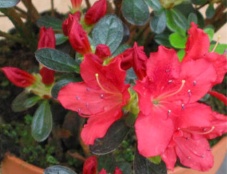 Rouge foncé, avec des taches plus foncées.    *Azalea ‘Amoena’	30.00 €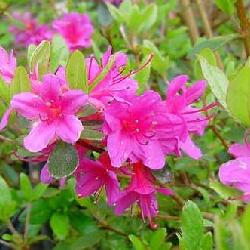 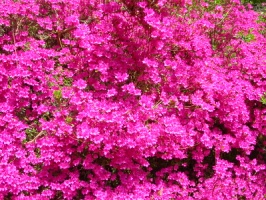 Lilas rougeâtre Azalea ‘Fête des Mères’	30.00 €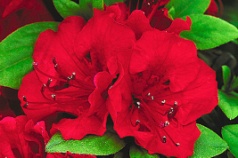 Rouge. Azalea ‘Beethoven’	32.00 €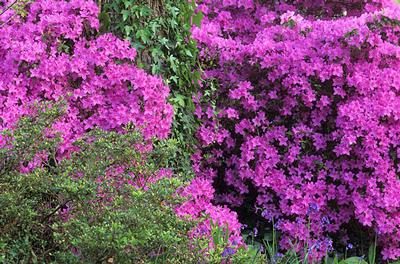 Violette avec tache foncée.   *Azalea ‘Hatsugiri’	32.00 €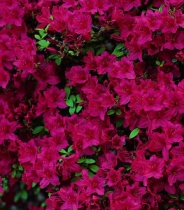 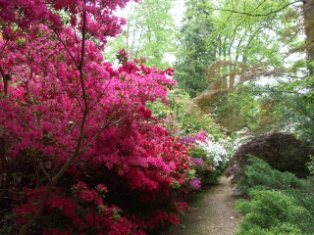 Grenat.   Azalea ‘Hinodigiri’	32.00 €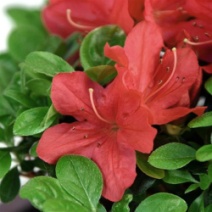 Orangé.    *Azalea ‘Hinomayo’ (Japon)	32.00 €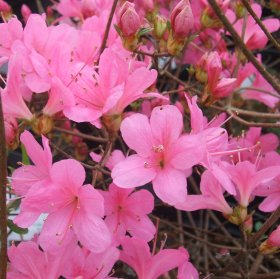 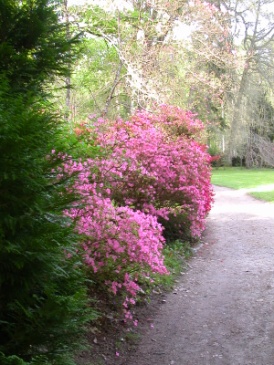 Rose tendre.   *Azalea ‘Kermesina Alba’	32.00 €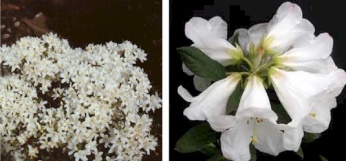 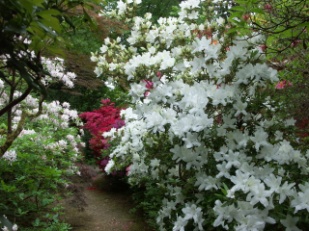 Blanc. Azalea ‘Orange Beauty’	32.00 €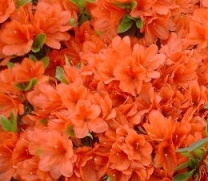 Orange vif. Azalea ‘Palestrina’	32.00 €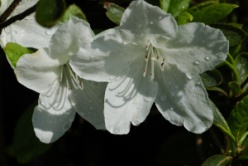 Blanc et vert. Azalea ‘Purple Splendor’	32.00 €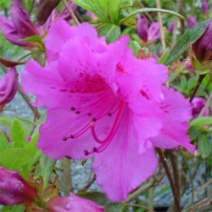 Pourpre.    Azalea ‘Rosalind’	32.00 €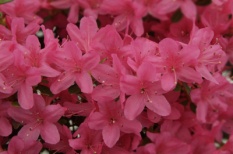 Rose pur.  Azalea ‘Rubinetta’	32.00 €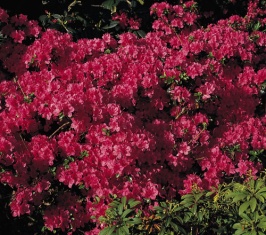 Rouge vif. Azalea ‘Stewartstown’	32.00 €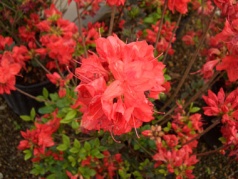 Rouge carmin, feuillage rouge en hiver. Azalea ‘White Lady’	32.00 €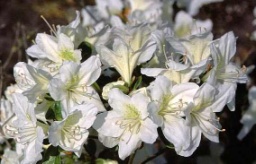 Blanc.Azalea à feuilles caduques Azalea ‘Appleblossom’	35.00 €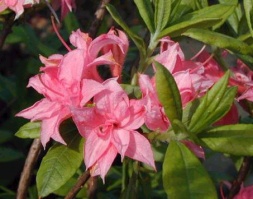 Rose pur. Azalea ‘Carat’	35.00 €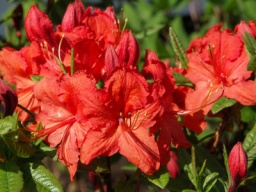 Orange rouge. Azalea ‘Coccinea Speciosa’	35.00 €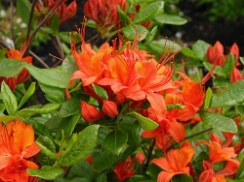 Orange rouge vif; très belle variété.  *Azalea ‘Daviesi’	35.00 €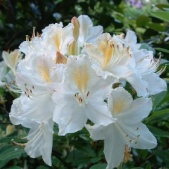 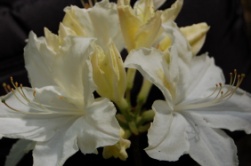 Blanc et jaune; parfumé. Azalea ‘Fanny’	35.00 €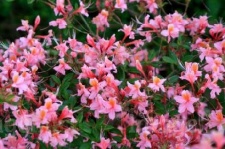 Rose vif, orange et blanc. Azalea ‘Feuerwerk’	35.00 €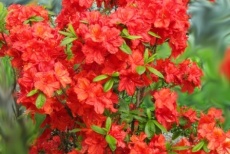 Orange foncé. Azalea ‘Golden eagle’	35.00 €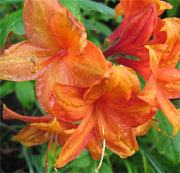 Rouge orange avec tache orange. Azalea ‘Hollandia’	35.00 €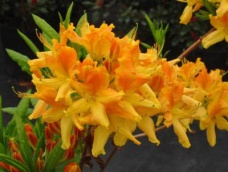 Orange et jaune. Azalea ‘Homebush’	35.00 €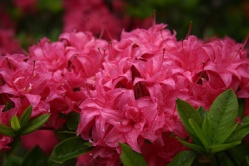 Carmin rose, semi-double. Azalea ‘Irène Koster’	35.00 €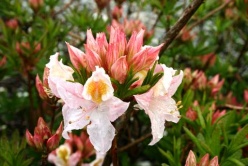 Rose vif et jaune pâle. Azalea ‘Lemonora’	35.00 €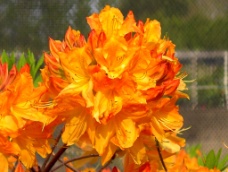 Jaune abricot et rouge. Azalea ‘Marlies’	35.00 €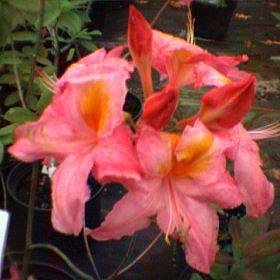 Rose avec macule jaune.  Azalea ‘Narcissiflorum’	35.00 €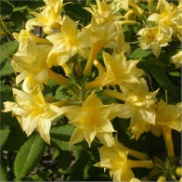 Jaune pâle et jaune vif, double, parfumé, vigoureux et compact. Azalea ‘Oxydol’	35.00 €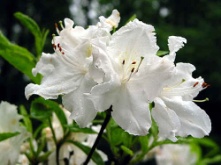 Blanc et jaune. Azalea ‘Prominent’	35.00 €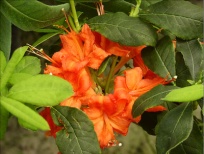 Rouge, virant à l'orange. Azalea ‘Persil’		35.00 €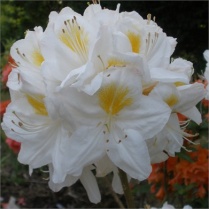 Blanc et jaune très pâle au printemps, touffu. Azalea ‘Pink Cloud’	35.00 €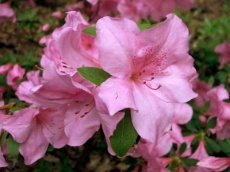 Rose. Azalea ‘Rosata’	35.00 €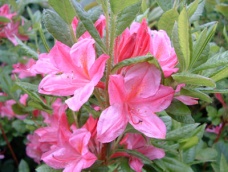 Rose, strié vert. Azalea ‘Satan’		35.00 €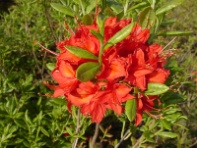 Rouge géranium, touffu. Azalea ‘Schnee Gold’	35.00 €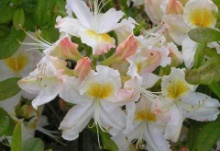 Jaune.   *Azalea ‘Silver Slipper’	35.00 €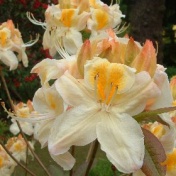 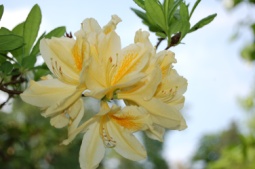 Blanc rosé, intérieur orangé, touffu. Azalea ‘Strawberry Ice’	35.00 €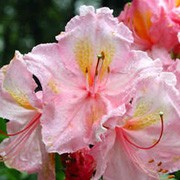 Bouton rose vif puis rose plus clair, touffu. Azalea ‘Sylphides’	35.00 €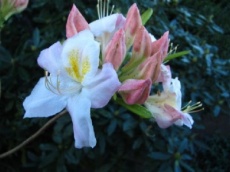 Blanc très pur, boutons rose. Azalea ‘Winston Churchill’	45.00 €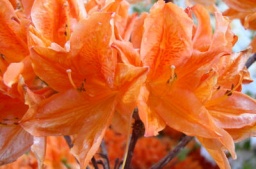 Orange foncé, puis presque transparent, parfumé. Azalea ‘Yellow Prince’	35.00 €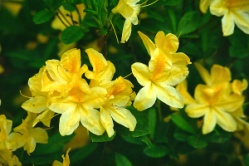 Jaune d'or, très lumineux.